MPM2D Course Notes Pack			Name: ___________________________________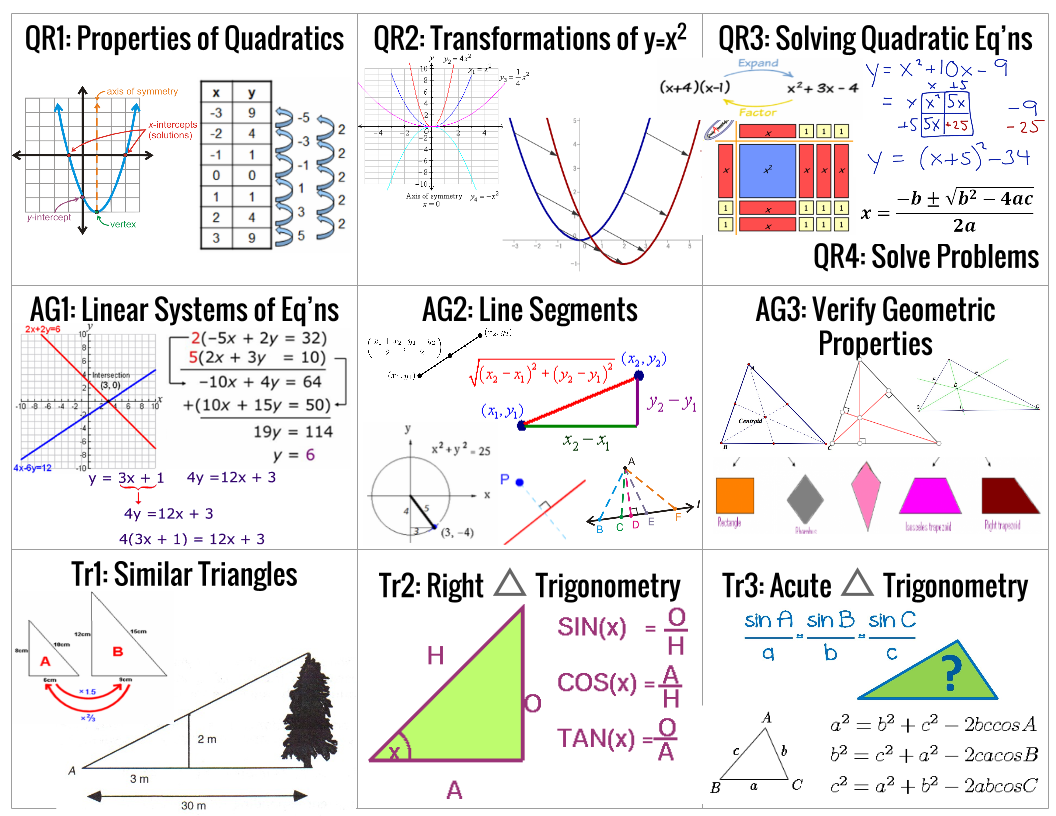 QR1: Basic Properties of Quadratics						Quadratic Relations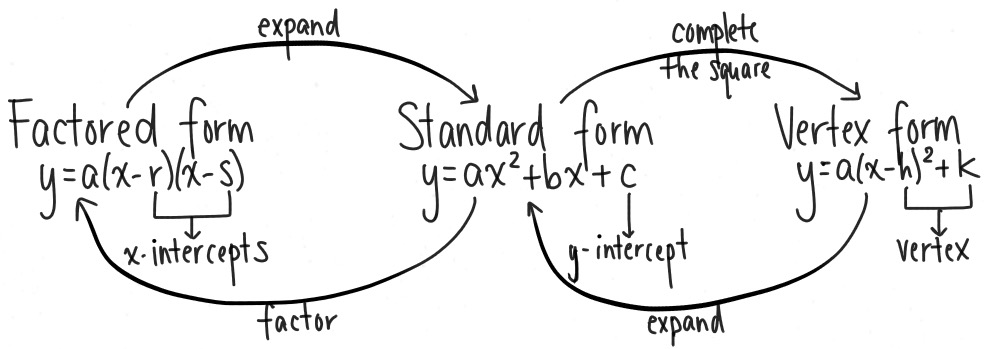 QR2: Transformations of 						Quadratic RelationsQR3: Solving Quadratic Equations						Quadratic RelationsQR4: Solving Problems using the above skills				Quadratic RelationsAG1: Linear Systems								Analytic GeometryAG2: Line Segments								Analytic GeometryAG3: Verifying Geometric Properties					Analytic Geometry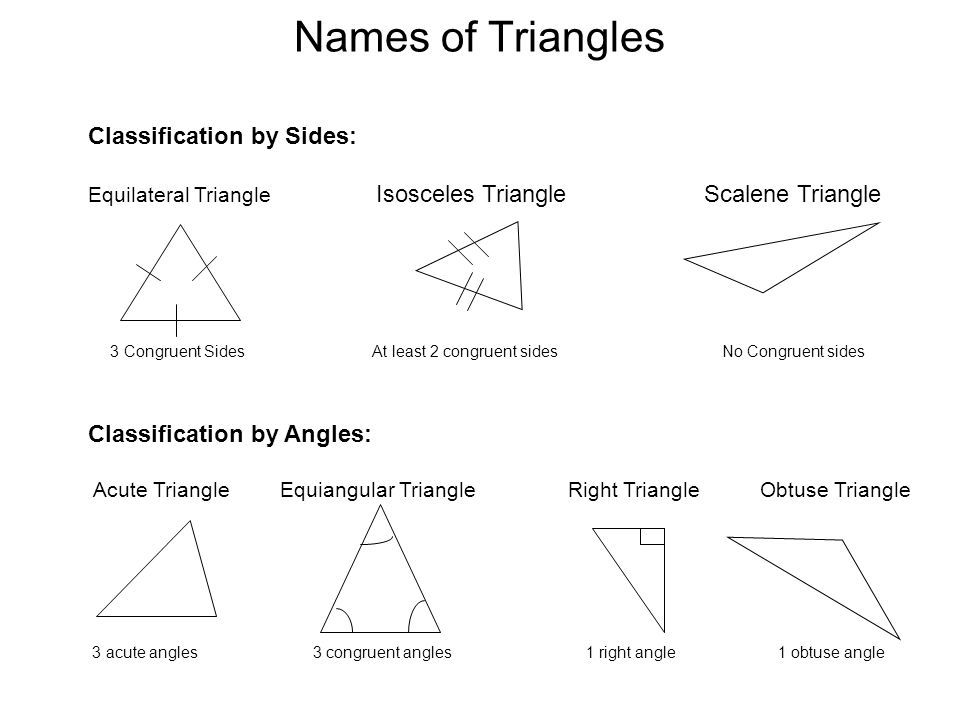 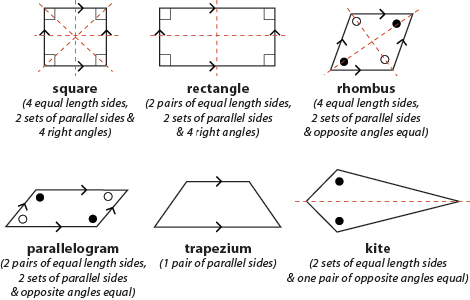 Tr1: Similar Triangles								TrigonometryTr2: Right Triangle Trigonometry						TrigonometryTr3: Acute Triangle Trigonometry						TrigonometryQuadratic relation:Second differences:Axis of symmetry:Determine if a relation is linear, quadratic or neither:Standard form:y-intercept:x-intercepts / zeros:Determine if a relation is linear, quadratic or neither:Parabola:Vertex: Maximum/minimum:Determine if a relation is linear, quadratic or neither:Vertex form:Direction of Opening:Translation:Reflection:Vertical stretch/compression:Identify the transformations that a, h, and k from the vertex form apply to :Identify the vertex & axis of symmetry from a graph of a parabola or its equation in vertex form:Sketch by hand the graph of an equation in vertex form:Determine the equation in vertex form from a given graph:Solutions/roots:Quadratic formula:Discriminant:Solve from factored form:Solve from vertex form:Solve from standard form:Expand & simplify :Factor 
:Complete the square for
:System of linear equations:Point of Intersection:Solve a system graphically:Solve a system by elimination:Solve a system by substitution:Midpoint:Equation of a circle:Negative reciprocal:Perpendicular bisector:Determine the midpoint of a line segment:Determine the length of a line segment given two end-points:Determine the radius of a circle given its equation & sketch it:Determine the equation of a circle given its radius & sketch it:Determine the equation of the perpendicular bisector to a line segment:Determine the shortest distance between a point and a line:Similar triangles:Proportion:Scale factor:Verify properties of similar triangles:Determine missing sides in pairs of similar triangles:Primary trigonometric ratios:Inverse trigonometric ratios:Pythagorean TheoremTheta:Opposite side:Adjacent side:Hypotenuse:Solve for missing sides using sin, cos, & tan:Solve for missing angles using sin, cos, & tan:Sine law:Cosine law:Solve for missing sides using sine law:Solve for missing sides using cosine law:Solve for missing angles using sine law:Solve for missing angles using cosine law: